Meadowdale High School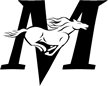 Volunteer Service for Elective CreditVolunteering your time has many rewards.  By volunteering, you can experience personal satisfaction from giving back to the community, explore a particular career, get on the job experience, and make connections in your community.  Your service may qualify you for college scholarships or set you apart when applying for a job.   In addition, your volunteer service hours may count towards high school elective credits!In order for volunteer hours to qualify for elective credit on your high school transcript, the volunteer site at must be registered with the State of Washington as a non-profit organization.  If you are not certain of the status of the volunteer site, ask the supervisor.   Another way to tell is if there is “.org” or “.edu” at the end of their web address.  (Public schools, government organizations, and registered churches qualify for hours.)Volunteer Service Credit on Transcripts- Students can receive .5 elective credits after accruing 90 hours of verified service, up to three times during their high school career, for a total of 1.5 Volunteer Service credits (270 hours).  You will automatically get these credits on your transcript after submitting a Verification Form to the Career Center.National Honor Society - At MHS, volunteer service hours are required for National Honor Society membership.  You may count the same volunteer hours for NHS that you turn in for volunteer service credit.   See Ms. Parvin, the NHS advisor, for more information about NHS.Contact Ms. Neumann in the Career Center with any volunteering questions: neumannh818@edmonds.wednet.edu or (425) 431-6408.I. B E F O R E   Y O U   B E G I N    V O L U N T E E R I N G:Make sure that your volunteer site is a non-profit organization.     II. W H I L E   Y O U   V O L U N T E E R:Every time you volunteer at the service site, record your hours on the time sheet provided.   Time sheets are required along with your Verification Form for hours over 50.III. A F T E R   Y O U   C O M P L E T E   Y O U R    H O U R S:Your site supervisor must sign the time sheet verifying your hours. Turn in the Volunteer Service Verification Form and completed Time Sheet to the Career Center.Volunteer Service Verification FormAny planning, training, or performing of service that benefits the community and is sponsored by a non-profit organization can be counted towards community service credit.  Students will receive .5 elective credits after accruing 90 hours of verified service, up to three times during their high school career, for a total of 1.5 Volunteer Service credits.  Students must fill out a new Verification Form for each volunteer site. This form must be completed IN FULL in order to receive credit.Note: Keep copies of all volunteer paperwork for college, scholarship, and employment applications.Student name: _______________________________ Email: ______________________________Grad year: ______________________ Dates of community service: ________________________									      **Include month and yearService organization / event: _________________________ # of hours completed: ___________						           **Time Sheets are required for over 50 hours.Supervisor name: _________________________ Supervisor email: ________________________Supervisor signature: _________________________________ Date: _______________________Please describe the service tasks you completed:(Ie. Cleaning, watching kids, tutoring, making posters, etc.)Student and Parent Agreement: I understand that Edmonds School District #15 will have no responsibility or liability for any claims which I may have arising from my participation in Community Service. I have read and understand the guidelines governing community service for high school credit.Student Signature: _______________________ Parent Signature: _________________________Volunteer Service credit will post to student transcripts when hours are verified by the Career Center.  -------------------------------------------------------------------------------------------------------------------------------For office use only:        Recorded in Skyward date: ______________________      By staff: ________________________       rev. 9/10/18